О внесении изменений в региональную программу капитального ремонта общего имущества в многоквартирных домах, расположенных на территории Пензенской области, утвержденную постановлением Правительства Пензенской области от 19.02.2014 № 95-пП (с последующими изменениями)В целях реализации Закона Пензенской области от 01.07.2013 № 2403-ЗПО                  "Об организации проведения капитального ремонта общего имущества в многоквартирных домах, расположенных на территории Пензенской области"       (с последующими изменениями) (далее - Закон Пензенской области от 01.07.2013 № 2403-ЗПО), руководствуясь Законом Пензенской области от 22.12.2005                № 906-ЗПО "О Правительстве Пензенской области" (с последующими изменениями), Правительство Пензенской области п о с т а н о в л я е т:Внести в региональную программу капитального ремонта общего имущества в многоквартирных домах, расположенных на территории Пензенской области (далее - Программа), утвержденную постановлением Правительства Пензенской области от 19.02.2014 № 95-пП "Об утверждении региональной программы капитального ремонта общего имущества в многоквартирных домах, расположенных на территории Пензенской области" (с последующими изменениями), следующие изменения: В позиции "Показатель (индикатор) Программы" Паспорта Программы число "5793" заменить числом "5801". В позиции "Сроки реализации Программы" Паспорта Программы слова "2014-2045 годы" заменить словами "2014-2046 годы".1.3. В третьем абзаце раздела 2 "Цель и задача Программы" Программы число "5793" заменить числом "5801". 1.4. В приложении "Перечень многоквартирных домов, расположенных на территории Пензенской области, с указанием услуг и (или) работ по капитальному ремонту общего имущества и планируемых сроков их проведения" к Программе:1.4.1. в разделе "Бессоновский район":1.4.1.1. пункт 56 изложить в новой редакции:1.4.1.2. пункты 39,42 исключить;1.4.2. в разделе "г. Заречный":1.4.2.1. пункты  3, 4, 17, 43, 46, 54, 56, 59, 69, 101, 102, 109, 114, 115, 120, 124, 155, 178, 223, 236, 240, 243, 253, 278, 283, 328, 345, 368 изложить в новой редакции:1.4.2.2. дополнить пунктами  102.3, 207.1, 220.2:1.4.3. в разделе "г. Кузнецк":1.4.3.1. пункты  44, 103, 151, 203, 215, 278, 279, 318, 329 изложить в новой редакции: 1.4.3.2. дополнить пунктом 342.1:1.4.4. в разделе "г. Пенза":1.4.4.1. пункты 11, 128, 144, 151, 156, 204, 212, 218, 220, 276, 390, 408, 429, 435, 440, 468, 476, 522, 557, 616, 756, 757, 776, 887, 917, 940, 970, 973, 1034, 1046, 1067, 1093, 1334, 1338, 1341, 1348, 1349, 1352, 1359, 1424, 1444, 1461, 1485, 1486, 1500, 1617, 1771, 1773, 1817, 1861, 1897, 1939, 1973, 2080, 2124, 2157, 2234, 2235, 2241, 2251, 2255, 2374, 2404, 2414, 2419, 2428  изложить в новой редакции:1.4.4.2. дополнить пунктами  54.1, 319.1, 406.5, 428.9, 428.10, 718.3.3, 855.5, 1053.1, 1147.1, 1147.2, 1369, 1698, 2195.5:1.4.4.3. исключить пункт 1415;1.4.5. в разделе "Городищенский район" пункты  77.1, 95, 113.2 изложить 
в новой редакции:1.4.6. в разделе "Земетчинский район":1.4.6.1. пункт 26 изложить в новой редакции:1.4.6.2. пункты 2, 98 исключить;1.4.7. в разделе "Иссинский район" пункт 28 изложить в новой редакции:1.4.8. в разделе "Каменский район":1.4.8.1. пункты 31, 41, 130, 271, 290 изложить в новой редакции:1.4.8.2. исключить пункты  91, 279;1.4.9. в разделе "Кузнецкий район":1.4.9.1. пункты  5, 42, 53, 54, 55, 56 изложить в новой редакции:1.4.9.2. дополнить пунктом 12.1: в разделе "Никольский район" пункт  48 изложить в новой редакции: в разделе "Пензенский район" пункты 48.1, 90.6, 97, 98, 213, 215 изложить в новой редакции: в разделе "Сердобский район" пункты 133, 242 изложить в новой редакции: в разделе "Сосновоборский район":пункт 4 изложить в новой редакции:исключить пункт 17;1.4.14.	в разделе  "Тамалинский район" пункты  38, 39 исключить; в разделе "Шемышейский район" пункт 41 изложить в новой редакции:2. Настоящее постановление опубликовать в газете "Пензенские губернские ведомости" и разместить (опубликовать) на "Официальном интернет-портале правовой информации" (www.pravo.gov.ru) и на официальном сайте Правительства Пензенской области в информационно-телекоммуникационной сети "Интернет".3. Контроль за исполнением настоящего постановления возложить на заместителя Председателя Правительства Пензенской области, координирующего вопросы формирования и реализации государственной политики в области жилищно-коммунального хозяйства.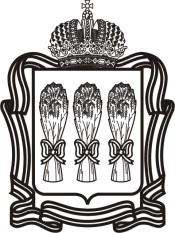 ПРАВИТЕЛЬСТВО ПЕНЗЕНСКОЙ ОБЛАСТИП О С Т А Н О В Л Е Н И Е8 июня 2021 г.№320-пПг.Пензаг.Пензаг.Пензаг.Пенза"56Бессоновский районс. Грабово, ул. Майская16387,721958201920232021-2023";"3г. Заречныйпр-т 30-летия Победы6/172 691,28419602021-202220242040 - 2042-20244г. Заречныйпр-т 30-летия Победы9/202610,4041962202020252020, 2022 (водо-отведе-ние)-202517г. Заречныйпр-т 30-летия Победы228 257,8519722040 - 204220312029-203143г. Заречныйпр-т Мира282030,38419612040 - 204220242024-202446г. Заречныйпр-т Мира34/22 576,0941961202020242020, 2040-2042 (водо-отведе-ние)-202454г. Заречныйпр-т Мира561 957,19199112040 - 20422040 - 2042203620242040 - 204256г. Заречныйпр-т Мира583 949,39199122040 - 20422040 - 2042203920242040 - 204259г. Заречныйпр-т Мира645 440,49199122040 - 20422040 - 2042203820232040 - 204269г. Заречныйпр-т Мира846 068,99199132040 - 20422040 - 2042203620242040 - 2042101г. Заречныйул. Ахунская97 796,99199242040 - 20422040 - 20422040 - 204220242040 - 2042102г. Заречныйул. Ахунская9А4 9149199222040 - 20422040 - 20422040 - 204220242040 - 2042109г. Заречныйул. Братская91 309,294195920202022-20232022-2024-2022-2023114г. Заречныйул. Братская181 992,1419622023-202520252039-2025115г. Заречныйул. Братская202017,05419622040 - 204220252025-2025120г. Заречныйул. Братская262039,54419632040 - 204220262026-2026124г. Заречныйул. Братская312058,67419612040 - 204220242024-2024155г. Заречныйул. Заречная266285,79198412040 - 20422040 - 2042202920242040 - 2042178г. Заречныйул. Зеленая183 949,39199222040 - 20422040 - 2042203820242040 - 2042223г. Заречныйул. Ленина21873,99197112040 - 20422031202920282031236г. Заречныйул. Ленина122 515,951972202520312029-2031240г. Заречныйул. Ленина161913,089197212040 - 20422031203120322031243г. Заречныйул. Ленина195 355,48519682040 - 204220292029-2029253г. Заречныйул. Ленина315 328,6519712040 - 204220312029-2031283г. Заречныйул. Ленина613593,90519662040 - 20422022-20242022-2023-2022-2024278г. Заречныйул. Ленина563 589,69199212040 - 20422040 - 2042203820232040 - 2042328г. Заречныйул. Светлая91900,891972120262031202920332031345г. Заречныйул. Спортивная113463,54519642040 - 204220262026-2026368г. Заречныйул. 
Ю.П. Любовина153907,799199522040 - 20422040 - 2042203420232040 - 2042";"102.3г. Заречныйул. Ахунская2512147,88 - 162020520452045204520452045207.1г. Заречныйул. Конституции СССР56483,477-92021320462046204620462046220.2г. Заречныйул. Конституции СССР39Г5763,61152021220462046204620462046";"44г. Кузнецкул. Белинского161183,2319622040 - 20422040 - 20422040 - 2042-2040 - 2042103г. Кузнецкул. Зеленая1628,721967202220282022-2028151г. Кузнецкул. Ленина1659 636,159199132040 - 20422040 - 2042203620232040 - 2042203г. Кузнецкул. Осипенко471 975,751967202220282022-2028215г. Кузнецкул. Откормсовхоз50635,321966202220272022-2027278г. Кузнецкул. Рабочая2312450,841966202220272022-2027279г. Кузнецкул. Рабочая2363137,451965202320272021-2027318г. Кузнецкул. Строителей131729,421968202320292022-2029329г. Кузнецкул. Тихая201246,3319852022-20242040 - 20422035-2040 - 2042";"342.1г. Кузнецкул. Фабричная762536,692020120452045204520452045";"11г. Пензагородок Военный105913,2219532040 - 204220212040 - 2042-2021128г. Пензапр-т Победы14615921,091983820352040 - 20422040 - 20422022-20232040 - 2042144г. Пензапр-т Строителей155945,99198932040 - 20422040 - 20422040 - 204220242040 - 2042151г. Пензапр-т Строителей2118071,29199292040 - 20422040 - 20422040 - 20422022, 20242040 - 2042156г. Пензапр-т Строителей283847,791985220362040 - 2042203720222040 - 2042204г. Пензапр-т Строителей816 011,29199432040 - 20422040 - 20422040 - 204220232040 - 2042212г. Пензапр-т Строителей916492,410199232040 - 20422040 - 20422040 - 204220242040 - 2042218г. Пензапр-т Строителей1209641,6691986520372040 - 2042203820222040 - 2042220г. Пензапр-т Строителей1267941,291987420382040 - 2042203920222040 - 2042276г. Пензапроезд Жемчужный8746,72196220202022-20242022-2024-2025390г. Пензапроезд Электрический14 775,310199222040 - 20422040 - 20422040 - 204220222040 - 2042408г. Пензаул. 8 Марта718297,091983920352040 - 2042203520222040 - 2042429г. Пензаул. Антонова710121,29199142040 - 20422040 - 20422040 - 204220242040 - 2042435г. Пензаул. Антонова1512002,98,31994-199662040 - 20422040 - 20422040 - 204220212040 - 2042440г. Пензаул. Антонова197 856,59199242040 - 20422040 - 20422040 - 204220222040 - 2042468г. Пензаул. Аустрина1464 180,8210199222040 - 20422040 - 20422040 - 204220242040 - 2042476г. Пензаул. Аустрина16223360,71919821120332039203420222039522г. Пензаул. Беляева453327,591988120392040 - 20422040 - 204220222040 - 2042557г. Пензаул. Бородина3143889198072032203720382022-20232037616г. Пензаул. Ватутина85981,39199332040 - 20422040 - 20422040 - 204220242040 - 2042756г. Пензаул. Глазунова47628,291985420362040 - 2042203720222040 - 2042757г. Пензаул. Глазунова511 525,89199262040 - 20422040 - 20422040 - 204220242040 - 2042887г. Пензаул. Измайлова813 117,79199332040 - 20422040 - 20422040 - 204220222040 - 2042776г. Пензаул. Дзержинского155019,905, 7197912040 - 20422037203220222037917г. Пензаул. Калинина99А1 448,141962202220252021-2025940г. Пензаул. Калинина119А3 225,39199412040 - 20422040 - 20422040 - 204220222040 - 2042970г. Пензаул. Карпинского152 613,351965202220272030-2027973г. Пензаул. Карпинского173 615,651966202220282023-20281034г. Пензаул. Кижеватова2810144,091987520382040 - 2042203920222040 - 20421046г. Пензаул. Кирова3/51 406,6519372022 - 202420182039-20181067г. Пензаул. Клары Цеткин23А3 375,210201122040 - 20422040 - 20422040 - 204220372040 - 20421093г. Пензаул. Клары Цеткин596 337,49199132040 - 20422040 - 20422040 - 20422022-20232040 - 20421334г. Пензаул. Ладожская937689,209198942040 - 20422040 - 20422040 - 204220222040 - 20421338г. Пензаул. Ладожская10515 294,739198982040 - 20422040 - 20422040 - 204220242040 - 20421341г. Пензаул. Ладожская1118 623,610199142040 - 20422040 - 20422040 - 20422022-20232040 - 20421348г. Пензаул. Ладожская12315 000,5410199282040 - 20422040 - 20422040 - 20422022-20232040 - 20421349г. Пензаул. Ладожская 1298576,110199142040 - 20422040 - 20422040 - 204220222040 - 20421352г. Пензаул. Ладожская133А2 811,29200712040 - 20422040 - 20422040 - 204220342040 - 20421359г. Пензаул. Ладожская1545773,618201022040 - 20422040 - 20422040 - 20422040 - 20422040 - 20421424г. Пензаул. Либерсона30А995,93195920212040 - 20422022-2040 - 20421444г. Пензаул. Лобачевского81 276,441963202120262021-20261461г. Пензаул. Луначарского303771,951964202120262022-20261485г. Пензаул. Лядова67802,4091988420392040 - 20422040 - 204220222040 - 20421486г. Пензаул. Лядова1017287,791987920382040 - 20422040 - 20422022-20232040 - 20421500г. Пензаул. Лядова368999,810199342040 - 20422040 - 20422040 - 204220232040 - 20421617г. Пензаул. Мира456 136,8551971202520312026-20311771г. Пензаул. Онежская75741,491986320372040 - 204220382022-20232040 - 20421773г. Пензаул. Онежская135 733,491985320362040 - 2042203720222040 - 20421817г. Пензаул. Пархоменко31А597,121960202020242020, 2024 (водо-снаб-же-ние)-20241861г. Пензаул. Попова123 226,151962202520252021-20251897г. Пензаул. Придорожная58451,421958201920232020-20231939г. Пензаул. Пушанина549787,1314200842040 - 20422040 - 20422040 - 20422040 - 20422040 - 20421973г. Пензаул. Рахманинова144894,29198912040 - 20422040 - 20422040 - 20422020-20212040 - 20422080г. Пензаул. Спартаковская92 075,4519782020 - 20222020 - 20222020 - 2022-20362124г. Пензаул. Суворова/ Кулакова145/124090,01419822203320392019 - 2021 (элек-тро-снаб-жение), 2034201720392157г. Пензаул. Суворова1865 333,251967202720282040 - 2042-20282234г. Пензаул. Терновского1649 644,19199152040 - 20422040 - 20422040 - 204220222040 - 20422235г. Пензаул. Терновского1669691,09199252040 - 20422040 - 20422040 - 204220222040 - 20422241г. Пензаул. Терновского1825 064,39199132040 - 20422040 - 20422040 - 204220222040 - 20422251г. Пензаул. Терновского243286,121961202020242020-20242255г. Пензаул. Терновского2513 618,89199112040 - 20422040 - 20422040 - 204220222040 - 20422374г. Пензаул. Фабричная76 526,810199132040 - 20422040 - 20422040 - 204220222040 - 20422404г. Пензаул. Центральная3643,521959201920232020-20232414г. Пензаул. Циолковского91313,531958201920232020-20232419г. Пензаул. Циолковского162488,151960202420242024-20242428г. Пензаул. Циолковского332495,541960202420242024-2024";"54.1г. Пензапер. Ангарский 1-й7211,311958202320242023-2024319.1г. Пензапроезд Окружной 1-й45423,11122020220452045204520452045406.5г. Пензаул. 65-летия Победы2916268,3192020220452045204520452045428.9г. Пензаул. Антонова5П8142,33242021320462046204620462046428.10г. Пензаул. Антонова5Р8699,76242020320452045204520452045718.3.3г. Пензаул. Генерала Глазунова179095,1192021220462046204620462046855.5г. Пензаул. Зелено-дольская733372,062020204520452045-20451053.1г. Пензаул. Кирова555955,86820212204620462046204620461147.1г. Пензаул. Комсо-мольская34 к. №14960,012,1620204204520452045204520451147.2г. Пензаул. Комсо-мольская34 к. №23520,797,8,1020202204520452045204520451369г. Пензаул. Ленина122 308,62419372020-20222020-20222038-2040 - 20421698г. Пензаул. Московская102Б917,6318902022-20232022-
20232022-2023-2022-20232195.5г. Пензаул. Тепличная475817,06122021320462046204620462046";"77.1Городищенский районг. Сурск, 
ул. Ленина39758219172040 - 20422040 - 20422021-2040 - 204295Городищенский районг. Сурск, 
ул. Рабочая14625,5219702040 - 204220302022-2030113.2Городищенский районр.п. Чаадаевка, ул. Кирова45417,021963202120262028-2026";"26Земетчинский районр.п. Земетчино, ул. Кирова7430021965202720272025-2027";"28Иссинский районр.п. Исса, ул. Строителей4841,5219802040 - 204220372020-2037";"31Каменский районг. Каменка, ул. Белинская96409,621957201920232023-2023;41Каменский районг. Каменка, ул. Воро-шилова42 048,141970202420302030-2030130Каменский районг. Каменка, ул. Красно-армейская13565,521963202120262020-2026271Каменский районг. Каменка, ул. Чкалова382 055,441968202320292025-2029290Каменский районс. Кевдо-Мельситово, ул. Комсо-мольская2а643,721963202120262024-2026";"5Кузнецкий районр.п. Верхозим,ул. Кузнецкая8719,921974202720332031-203342Кузнецкий районс. Махалино, ул. Рабочий городок совхоза3705,8219762019 - 202120342032-203453Кузнецкий районс. Махалино, ул. Учебный городок1637,821964202120262024-202654Кузнецкий районс. Махалино, ул. Учебный городок2634,221964202120262024-202655Кузнецкий районс. Махалино, ул. Учебный городок3624,121964202120262024-202656Кузнецкий районс. Махалино, ул. Учебный городок4615,121964202120262024-2026";"12.1Кузнецкий районр.п. Евлашево, 
ул. Кузнецкая22636,431973202620322026-2032";"48Никольский районг. Никольск, ул. Ленина612 629,75198720382040 - 20422032-2040 - 2042";"48.1Пензенский районс. Богословка, ул. Советская21928,3320112040 - 20422040 - 20422040 - 2042-2040 - 204290.6Пензенский районс. Засечное, ул. Изумрудная714529,314 - 17201532040 - 20422040 - 20422040 - 204220392040 - 204297Пензенский районс. Засечное, ул. Механи-заторов3618,3219682019 - 20212022 - 20242022 - 2024-202998Пензенский районс. Засечное, ул. Механи-заторов4638,7219682019 - 202120292022 - 2024-2029213Пензенский районс. Старая Каменка, 
ул. Моло-дежная24574,05198520362040 - 20422037-2040 - 2042215Пензенский районс. Старая Каменка, 
ул. Моло-дежная64588,25198720382040 - 20422039-2040 - 2042";"133Сердобский районг. Сердобск, 
ул. М. Горького235637,121957201920232023-2023242Сердобский районп. Сазанье,  ул. Чаадаева201282,83198520362040 - 20422040 - 2042-2040 - 2042";"4Сосновоборский районр.п. Сосново-борск, 
ул. Када-динская3395,221964202120262024-2026";"41Шемышейский районр.п. Шемышейка, ул. Свердлова53764,16219862040 - 20422022 - 20242022 – 2024 -2040 - 2042".Временно исполняющий обязанности Губернатора Пензенской областиО.В. Мельниченко